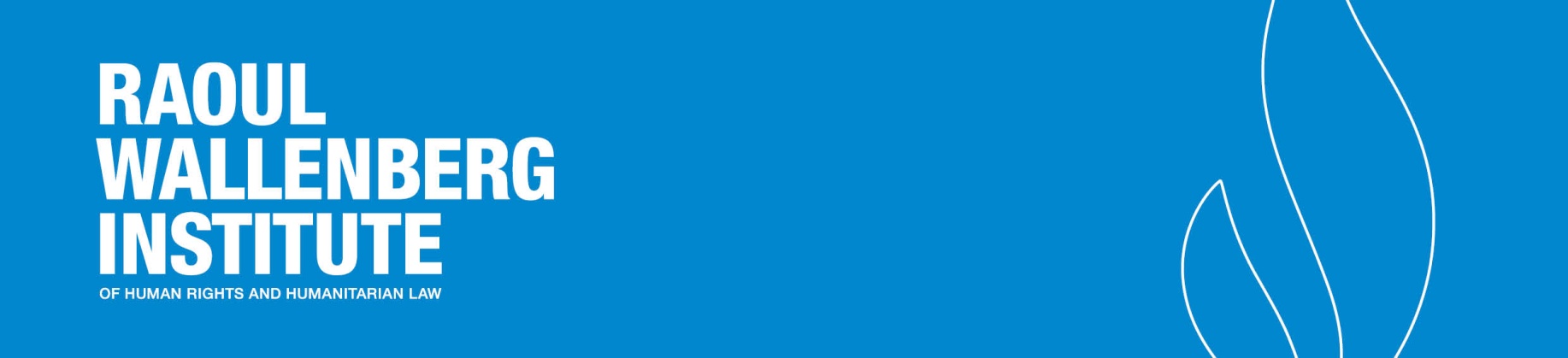 APPLICATION FORMRegional Human Rights Research Initiative Note: Only selected applicants will be contacted for a further process! PERSONAL DETAILS PLEASE ATTACH Please check all boxes below before submitting your application to make sure all documents are attached):Updated curriculum vitae (CV)Research Idea/Abstract (100-200 words) – A short description of the topic you would like to carry out research on clearly explaining how it is relevant either for the Cambodian context or the Regional Southeast Asian context. Briefly describe the main research question, why it is important and how the result of the research can/will be used. If possible also indicate which methods you plan to use. Motivation letter (200-400 words) – A personal statement explaining your commitment to human rights, why you would like to participate in the research programme and how you will use the knowledge gained through this initiative. (Note: the motivation letter shall not focus on human rights in general);Tentative time plan – Briefly outline when the different components of the research project shall be carried out (ex desk study, possible field visits etc)Completed questionnaire – Please answer the questions in the questionnaire belowCLOSING DATE FOR APPLICATIONS 11 February 2015 at 12pm:. Please email your completed application form to: Mr. Bun Sokseila via email address sokseila.bun@rwi.lu.se.APPLICATION QUESTIONAIRERegional Human Rights Research Initiative Have you ever participated in any research course or seminar before? If yes, please provide information, including when and where? Do you teach at an Academic Institution in Cambodia? If Yes, what subject(s)? Have you ever carried out human rights research before? Have you ever published any research? If yes, please provide information. If No, please explain why and what the main obstacles (if any) have been. What are your expectations on this research initiative?Signed by_____________________________________              	_______________________________Name and date                                        	SignatureSurname:First names:FemaleMalePosition and TitleDepartment:Department:Department:Institution/OrganisationPhone:Phone:Phone:Email:Web:Web:Web: